员工帮助计划——中国ＥＡＰ理论与实践（转）中国, ＥＡＰ, 员工, 理论, 实践中国, ＥＡＰ, 员工, 理论, 实践收藏 分享 评分 2# 回复 引用 TOP amtbgs 发短消息 加为好友 5# 发表于 2010-2-7 20:55 | 只看该作者 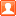 